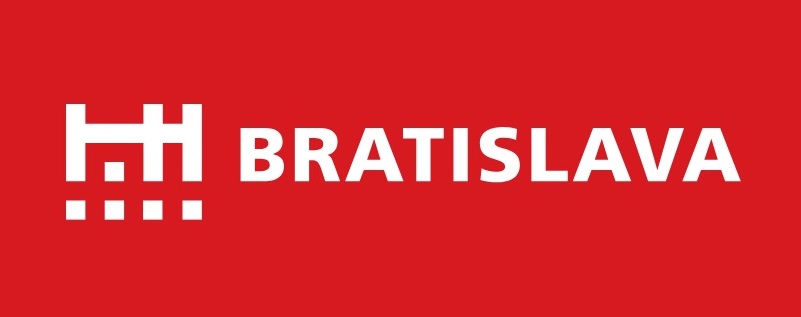 Výzva na predloženie ponuky v zákazke „Údržba a úprava priestorov MsP po sťahovaní centrálneho dispečingu“Hlavné mesto Slovenskej republiky Bratislava (ďalej len „verejný obstarávateľ“) uskutočňuje výber dodávateľa na predmet zákazky: „Údržba a úprava priestorov MsP po sťahovaní centrálneho dispečingu“ podľa § 117 zákona č. 343/2015 Z. z. o verejnom obstarávaní a o zmene a doplnení niektorých zákonov v znení neskorších predpisov (ďalej len „ZVO“).Základné informácieVerejný obstarávateľ:	Hlavné mesto SR Bratislava, Primaciálne nám. 1, 814 99 Bratislava 1Kontaktná osoba:	Katarína Bohovicová, katarina.bohovicova@bratislava.skOpis predmetu zákazkyPredmetom zákazky je realizácia malých dispozičných zmien, vyvolaných požiadavkami na nové priestory.Z miestnosti na 1. NP, z ktorej sa odsťahovalo operačné stredisko, bude vybudovaná kancelária pre 5 osôb. Z vedľajšej šatne sa odčlení menšia miestnosť, ktorá bude funkčne prepojená s novou kanceláriou a bude z nej vytvorená rokovacia miestnosť na prerokovanie priestupkov.Na 2. NP sa veľká zasadačka rozdelí na dve menšie miestnosti, z jednej bude zasadačka pre 10 osôb, z druhej bude samostatná kancelária. V celkovej cene predmetu zákazky sú zahrnuté všetky náklady dodávateľa spojené s dodávkou a realizáciou predmetu zákazky, odstránenia odpadov, vrátane dopravy na miesto plnenia. Miesto plnenia: Gunduličova 10, Bratislava.Cena predmetu zákazky v sebe ďalej zahŕňa:náklady súvisiace s realizáciou predmetu zákazky, dopravou, montážou, odstránením stavebných odpadov a uvedením do prevádzky, vykonaním funkčnej skúšky predmetu zákazky, súčasťou ceny predmetu zákazky je DPH, pričom jednotková cena predmetu zákazky bola určená ako cena maximálna a konečná a sú v nej obsiahnuté všetky náklady na predmet zákazkyĎalšie podmienky: Dodanie, montáž a záručný servis predmetu zákazky je možné realizovať v pracovných dňoch od 7,00 do 16,00 hodiny.Dodávateľ začne s realizáciou diela do 5 (piatich) kalendárnych dní odo dňa prijatia objednávky.  Vyhotovenie celého diela musí byť zrealizované najneskôr do 17.12.2021.Miestom plnenia je budova sídla Mestskej polície hlavného mesta Slovenskej republiky Bratislavy, ul. Gunduličova 10 v Bratislave. Odberateľ sa zaväzuje, že objednávku doručí dodávateľovi osobne, kuriérom, poštou alebo emailom. Dodávateľ je povinný do 3 (troch) pracovných dní odo dňa doručenia objednávky od Odberateľa potvrdiť príjem a akceptáciu objednávky, a to rovnakou formou, akou bola objednávka doručená Dodávateľovi. V prípade ak dodávateľ z akýchkoľvek dôvodov, s výnimkou dôvodov vyššej moci, nepotvrdí objednávku v tejto lehote, považuje za nasledujúci pracovný deň po dni doručenia riadne vystavenej objednávky Dodávateľovi, za deň akceptácie objednávky. Dodávateľ zodpovedá za to, že predmet zákazky - dielo bude v súlade s technickými normami a predpismi platnými v Slovenskej republike. Zmluvné strany sa dohodli, že celková cena za predmet zákazky bude dodávateľovi uhradená na základe faktúry vystavenej po ukončení, odovzdaní a spustení do prevádzky celého predmetu zákazky. Úhrada bude na základe vystavenej faktúry. Dĺžka splatnosti faktúry je 30 dní odo dňa doručenia faktúry so všetkými zákonnými náležitosťami. Súčasťou faktúry bude odovzdávajúco-preberajúci protokol. Platba bude realizovaná bezhotovostným platobným príkazom na účet dodávateľa. Neposkytuje sa preddavok ani zálohová platba. Faktúra musí obsahovať všetky náležitosti podľa zákona č. 222/2004 Z. z. o dani z pridanej hodnoty v znení neskorších predpisov. V prípade, ak faktúra nebude obsahovať zákonné náležitosti alebo údaje v nej uvedené budú nesprávne alebo neúplné, odberateľ je oprávnený faktúru vrátiť dodávateľovi na doplnenie a prepracovanie. V takomto prípade lehota splatnosti neplynie a začne plynúť až doručením upravenej faktúry odberateľovi. Táto doba sa nebude považovať za dobu omeškania odberateľa so zaplatením ceny za predmet zákazky. V prípade omeškania dodávateľa s povinnosťou dodať predmet zákazky v požadovanom termíne, je odberateľ oprávnený uplatniť si voči dodávateľovi zmluvnú pokutu vo výške 0,05 percenta z ceny predmetu zákazky za každý, aj začatý deň omeškania.Odberateľ si vyhradzuje právo odmietnuť prevziať predmet zákazky, ak predmet zákazky svojimi vlastnosťami a kvalitou nezodpovedá požadovanej špecifikácií predmetu zákazky.  Pri omeškaní  odberateľa s úhradou riadne vystavenej faktúry v lehote podľa bodu 8, má  dodávateľ právo požadovať za každý, aj začatý deň omeškania, zmluvnú pokutu vo výške 0,05 percenta z dlžnej sumy neuhradenej faktúry.Doručovanie písomností a bežná komunikácia bude prebiehať osobne, poštou, kuriérom alebo emailom. Písomnosti doručované poštou, osobne a kuriérom sa považujú za doručené prevzatím alebo odmietnutím prevzatia písomnosti na adrese sídla zmluvných strán. V prípade doručovania písomností poštou, ak ich zmluvná strana neprevezme na adrese jej sídla, považujú sa písomnosti za doručené dňom uloženia písomnosti na pošte. V prípade, ak písomnosť nemožno na adrese doručiť z dôvodu „adresát neznámy“, považuje sa písomnosť za doručenú dňom jej vrátenia odosielateľovi.Uchádzač predložením ponuky a podpísaním čestného prehlásenia v prílohe č. 1 – Návrh na plnenie kritérií čestne prehlasuje, že súhlasí so všetkými podmienkami, ktoré sú uvedené vyššie. Identifikácia predmetu obstarávania podľa CPV kódovPredpokladaná hodnota zákazky27 700,- eur bez DPHRozdelenie predmetu obstarávania na častiZákazka je rozdelená na časti: NieTyp zmluvného vzťahuVýsledkom verejného obstarávania je: objednávka. Vystavená faktúra zo strany dodávateľa služby musí obsahovať všetky náležitosti daňového dokladu podľa zákona č. 222/2004 Z. z. o dani z pridanej hodnoty v znení neskorších predpisov. Dodávateľ  bude fakturovať skutočný stav na základe reálne  uskutočnených stavebných prác. Miesto a čas dodania zákazkyHlavné podmienky financovaniaPredmet zákazky bude financovaný z rozpočtu Hlavného mesta Slovenskej republiky Bratislavy na základe faktúry. Faktúra bude mať 30-dňovú lehotu splatnosti odo dňa jej doručenia. Súčasťou faktúry bude súpis dodaných tovarov. Platba bude realizovaná bezhotovostným platobným príkazom. Neposkytuje sa preddavok ani zálohová platba. Výsledná cena predmetu zákazky musí zahŕňať všetky náklady spojené s poskytnutím požadovaného plnenia predmetu zákazky.Podmienky účasti uchádzačov Vyžaduje sa splnenie podmienok účasti osobného postavenia:podľa § 32 ods. 1 písm. e) ZVO, t. j. uchádzač musí byť oprávnený  uskutočňovať stavebné práce.podľa § 32 ods. 1 písm. f) ZVO, t. j. že uchádzač nemá uložený zákaz účasti vo verejnom obstarávaní.Vyžaduje sa splnenie podmienok účasti technickej alebo odbornej spôsobilosti:podľa § 34 ods. 1 písm. g) ZVO údajmi o vzdelaní a odbornej praxi alebo o odbornej kvalifikácii osôb určených na plnenie zmluvy.Min. požadovaná úroveň: verejný obstarávateľ požaduje, aby uchádzač disponoval osobou stavbyvedúceho s osvedčením (protokolom) SKSI o vykonaní skúšky pre činnosť stavbyvedúci na odborné zameranie – pozemné stavby. Uchádzač môže splnenie danej podmienky účasti preukázať aj ekvivalentom oprávnenia preukazujúcim predmetné skutočnosti vydávaným v inom štáte ako SR. Ak je osoba zapísaná vo verejne prístupnom zozname, ktorý preukazuje, že táto osoba je držiteľom príslušného dokladu postačuje uviesť webovú adresu, na ktorej si môže verejný obstarávateľ danú skutočnosť overiť (napr. https://verejnyportal.sksi.sk/search).Splnenie podmienok účasti uchádzač preukazuje čestným vyhlásením, ktoré je súčasťou prílohy č. 1 tejto Výzvy alebo dokladmi stanovenými verejným obstarávateľom alebo požadovanými dokladmi. Od uchádzača na predbežnom 1. mieste si verejný obstarávateľ vyžiada doklady podľa tohto bodu.Komunikácia a vysvetľovaniaKomunikácia medzi verejným obstarávateľom a záujemcami/uchádzačmi sa počas celého procesu verejného obstarávania uskutočňuje v štátnom (slovenskom) jazyku výhradne prostredníctvom IS JOSEPHINE, prevádzkovaného https://josephine.proebiz.com/sk/. Pre účely komunikácie a predkladanie ponúk musí byť hospodársky subjekt registrovaný v systéme JOSEPHINE. Skrátený návod registrácie rýchlo a jednoducho prevedie procesom registrácie v systéme JOSEPHINE, vrátane opisu základných obrazoviek systému. Technické nároky na používanie systému JOSEPHINE sú úplne bežné a každý bežný počítač by ich mal spĺňať. Podrobné Technické nároky systému JOSEPHINE si môžete stiahnuť TU.Verejný obstarávateľ odporúča záujemcom, ktorí chcú byť informovaní o prípadných aktualizáciách týkajúcich sa konkrétnej zákazky prostredníctvom notifikačných e-mailov, aby v danej zákazke zaklikli tlačidlo „ZAUJÍMA MA TO“ (v pravej hornej časti obrazovky).Skrátený návod rýchlo a jednoducho prevedie uchádzača procesom prihlásenia, posielania správ a predkladaním ponúk v systéme JOSEPHINE. Pre lepší prehľad uchádzač nájde tiež opis základných obrazoviek systému. V prípade potreby je možné kontaktovať linku podpory Houston PROEBIZ.Predkladanie ponúkPonuka sa považuje za doručenú až momentom jej doručenia (nie odoslania) verejnému obstarávateľovi v systéme Josephine. Verejný obstarávateľ odporúča uchádzačom predkladať ponuku v dostatočnom časovom predstihu, obzvlášť v prípade dátovo objemnejších príloh, aby sa upload, odoslanie a doručenie ponuky uskutočnili pred uplynutím lehoty.Kritériá na vyhodnotenie ponúkKritériom na vyhodnotenie ponúk je: Najnižšia cena za celý predmet zákazky v eurách s DPH. Cena predmetu zákazky musí zahŕňať aj náklady súvisiace s realizáciou predmetu zákazky, dopravou, montážou, odstránením stavebných odpadov a uvedením do prevádzky, vykonaním funkčnej skúšky predmetu zákazky.V prípade rovnosti predložených cenových ponúk budú vyzvaní tí uchádzači, ktorí predložili najnižšie cenové ponuky, aby ich v lehote nie kratšej ako jeden pracovný deň upravili smerom nadol, prípadne potvrdili ich aktuálnu výšku. Úspešným sa stane uchádzač s najnižšou cenovou ponukou po uplynutí danej lehoty.Ďalšie informácieVerejný obstarávateľ vyzve uchádzača s najnižšou ponukovou cenou na predloženie dokladov nevyhnutných na overenie splnenia tých podmienok účasti, ktoré si nevie verejný obstarávateľ overiť sám z verejne prístupných zdrojov (napr. na predloženie originálu alebo osvedčenej kópie dokladu o oprávnení podnikať – živnostenské oprávnenie alebo výpis zo živnostenského registra alebo iné než živnostenské oprávnenie, vydané podľa osobitných predpisov alebo výpis z obchodného registra, príp. registra právnických osôb a podnikateľov). V prípade, že uchádzač s najnižšou cenou nepreukáže splnenie podmienok účasti, verejný obstarávateľ môže vyzvať uchádzača druhého v poradí. Tento postup môže verejný obstarávateľ opakovať.Verejný obstarávateľ označí za úspešného uchádzača s najlepším návrhom na plnenie kritérií, ktorý preukázal splnenie stanovených podmienok účasti a požiadaviek na predmet zákazky.Informácia o výsledku procesu obstarávania a vyhodnotenia cenových ponúk bude uchádzačom zaslaná elektronicky.Verejný obstarávateľ si vyhradzuje právo neprijať žiadnu ponuku. O takomto postupe bude verejný obstarávateľ uchádzačov informovať spolu s odôvodnením. V prípade, ak úspešný uchádzač neposkytne súčinnosť pri podpise zmluvy, verejný obstarávateľ si vyhradzuje právo uplatniť s ďalším uchádzačom v poradí postup podľa písm. a) tohto bodu výzvy.V Bratislave dňa 26.11.2021	Mgr. Michal Garaj	vedúci oddelenia verejného obstarávania Zoznam príloh:Príloha č. 1 – Návrh na plnenie kritériíPríloha č. 2 – Výkaz výmerPríloha č. 3 – Projektová dokumentácia45000000-7Stavebné práce45216111-5Stavebné práce na objektoch policajných staníc Miesto:Gunduličova 10, Bratislava Čas:do 5 dní odo dňa prijatia objednávky, vyhotovenie diela musí byť zrealizované najneskôr do 17.12.2021Lehota:03.12.2021 do 11:00 hod.Spôsob:Prostredníctvom IS Josephine na nasledovnej adrese zákazky: https://josephine.proebiz.com/sk/tender/16123/summary Obsah ponuky:Riadne vyplnená a podpísaná príloha č. 1 Ocenený výkaz výmer